Create Bootable USBDownload from: http://unetbootin.github.io/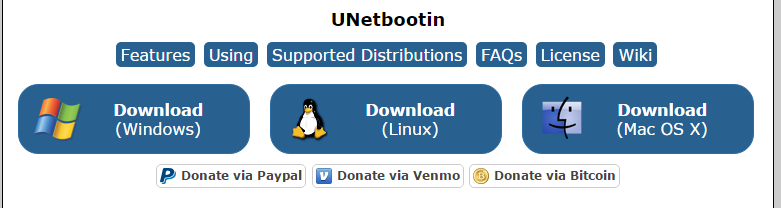 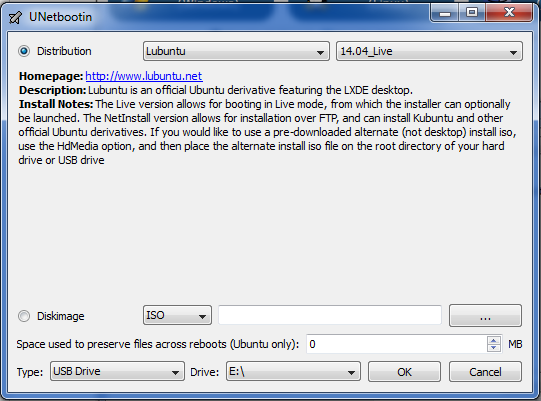 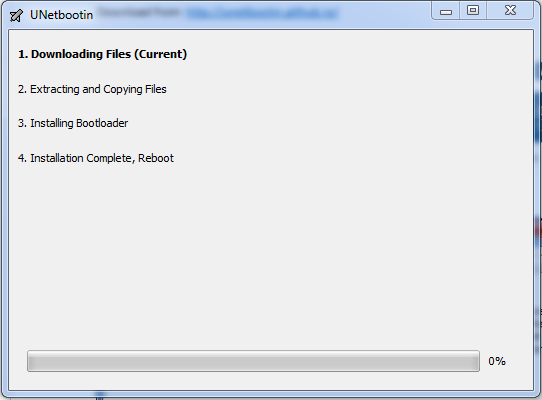 